FOLGENDE REGELN SIND AUFGRUND DER CORONA-PANDEMIE IN DIESEM INNUNGSFRISEURSALON EINZUHALTENBetreten Sie den Friseursalon nur, wenn Sie vorab einenTermin vereinbart haben.Jeder Kunde hat bei Betreten des Salons mindestens einen Mund-Nasen-Schutz (medizinische Gesichtsmaske) zu tragen.Jeder Kunde hat nach Betreten des Salons die Hände zu waschen bzw. zu desinfizieren (Hygienestation).Es ist ein Abstand von mind. 1,5 m zwischen den Kunden einzuhalten.Jeder Kunde muss zum Nachvollziehen einer etwaigen Infektionskette seine Kontaktdaten hinterlassen.Personen mit charakteristischen Krankheitssymptomen (Infektion der Atemwege) dürfen sich 
nicht im Salon aufhalten.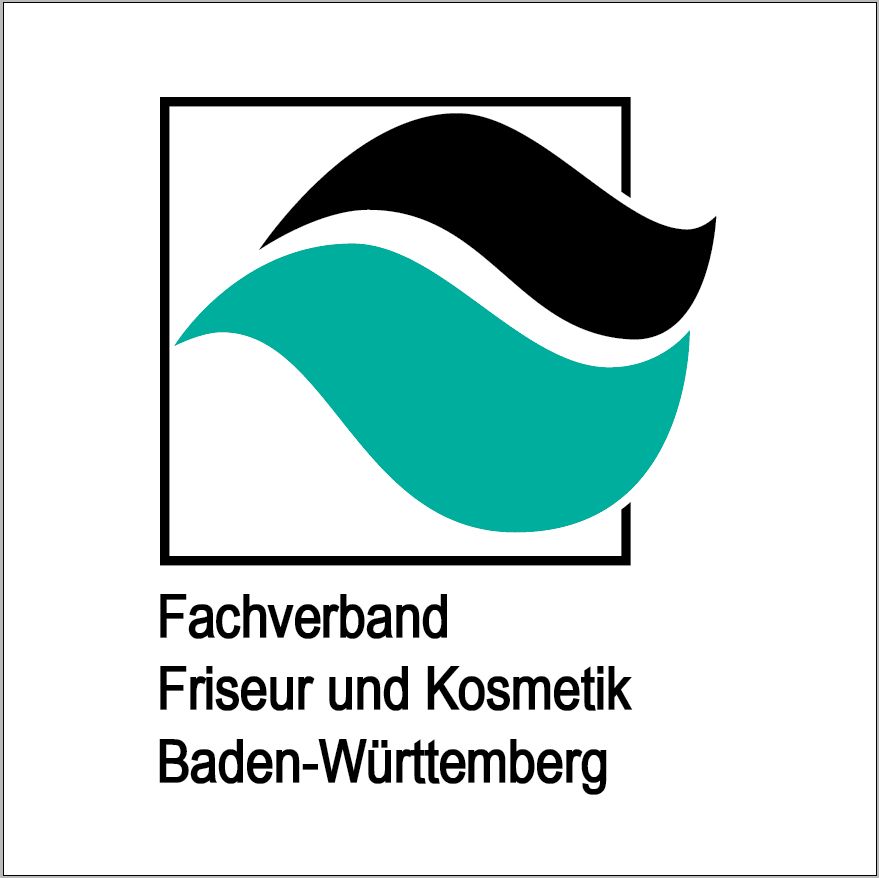 HERZLICHEN DANK FÜR IHRE RÜCKSICHTNAHME